ПОСТАНОВЛЕНИЕ                                                                 № 41от «01 » ноября 2016 г."ОБ ОСНОВНЫХ НАПРАВЛЕНИЯХ                                                                              БЮДЖЕТНОЙ ПОЛИТИКИ МО "УСТЬ-КАНСКОЕ СЕЛЬСКОЕ ПОСЕЛЕНИЕ" НА 2017 ГОД И ПЛАНОВЫЙ ПЕРИОД 2018 - 2019 ГОДОВВ целях реализации бюджетного процесса в МО "Усть-Канское сельское поселение ", в соответствии с решением сессии Совета депутатов от 30 декабря 2013 года N 11-3  "О бюджетном процессе в МО "Усть-Канское сельское поселение"  Усть-Канского района Республики Алтай постановляет:       1. Утвердить прилагаемые  основные направления бюджетной политики МО «Усть-Канское сельское поселение» на 2017 год и плановый период 2018-2019 годов (далее - Основные направления).       2. При формировании местного бюджета руководствоваться Основными направлениями.      3. Контроль за исполнением настоящего Постановления оставляю за собой. Глава МО"Усть-Канское  сельское поселение»                                          Бордюшев А.Я.Утверждены Постановлением Главы МО «Усть-Канское сельское поселение»От «01» ноября 2016г.№41ОСНОВНЫЕ НАПРАВЛЕНИЯ                                                                              БЮДЖЕТНОЙ ПОЛИТИКИ МУНИЦИПАЛЬНОГО ОБРАЗОВАНИЯ                    "УСТЬ-КАНСКОЕ СЕЛЬСКОЕ ПОСЕЛЕНИЕ" НА 2017 ГОД И ПЛАНОВЫЙ                                  ПЕРИОД 2018 - 2019 ГОДОВОсновные направления бюджетной политики муниципального образования "Усть-Канское сельское поселение" на 2017 год и плановый период 2018 - 2019 годов разработаны в соответствии с Бюджетным кодексом Российской Федерации, Решением  Совета депутатов  Усть-Канского района от 30 декабря 2013 года N 11-1 "Об утверждении Положения о бюджетном процессе в муниципальном образовании "Усть-Канское сельское поселение" с учетом целей социально-экономического развития муниципального образования "МО Усть-Канское сельское поселение".Эффективное управление муниципальными финансами является приоритетом бюджетной политики на период 2017 - 2019 годов, что обусловлено задачей по сохранению устойчивости бюджетной системы муниципального образования "Усть-Канское сельское поселение" в сложившихся экономических условиях.В условиях возрастающей бюджетной нагрузки, обусловленной макроэкономическими факторами влияния на экономическую ситуацию в целом, в качестве основного направления бюджетной политики сохраняет свою актуальность повышение эффективности бюджетных расходов.Практика планирования бюджетных ассигнований бюджета муниципального образования "Усть-Канское сельское поселение", базирующаяся на принципах результативного управления деятельностью органов местного самоуправления муниципального образования "Усть-Канское сельское поселение", будет продолжена при планировании и реализации муниципальных программ муниципального образования "Усть-Канское сельское поселение", которые охватывают все направления планирования расходов, включая:установление муниципальных заданий на оказание муниципальных услуг (выполнение работ) (далее - муниципальные задания) исключительно на услуги и работы, предусмотренные ведомственными перечнями муниципальных услуг;определение финансового обеспечения муниципальных заданий на основе нормативных затрат, установленных  в соответствии с Бюджетным кодексом Российской Федерации;  соблюдение ограничений по отдельным направлениям расходов;безусловное финансовое обеспечение нормативных публичных обязательств;оказание мер социальной поддержки с учетом критериев нуждаемости;обоснованное принятие новых расходных обязательств, включая социальные расходы, при условии роста доходов бюджета муниципального образования "Усть-Канское сельское поселение";оптимизация деятельности заказчиков по закупке товаров, работ, услуг и осуществление оценки обоснованности закупок;повышение результативности предоставления субсидий посредством мониторинга достижения показателей результативности их предоставления.В контексте эффективности бюджетных расходов сохраняет актуальность такое направление бюджетной политики, как повышение качества и результативности контрольных мероприятий, осуществляемых главными администраторами бюджетных средств и органами муниципального финансового контроля.Для организации качественного предоставления отчетности об исполнении бюджета муниципального образования "Усть-Канское сельское поселение" следует продолжить работу по автоматизации возрастающего количества отчетных форм с их техническим сопровождением.В 2017 - 2019 годах в числе Основных направлений необходимо обеспечить совершенствование мер, направленных на повышение открытости бюджетных данных, в том числе:своевременное и качественное наполнение сведениями государственной информационной системы управления общественными финансами "Электронный бюджет", включая заключение в электронной форме соглашений о предоставлении субсидий, субвенций, иных межбюджетных трансфертов, имеющих целевое назначение, из республиканского бюджета Республики Алтай муниципальному образованию "Усть-Канское сельское поселение", ведение реестра участников и неучастников бюджетного процесса, а также ведомственных перечней муниципальных услуг (работ);в рамках повышения доступности и качества услуг, предоставляемых муниципальными учреждениями, следует обеспечить размещение в полном объеме информации о муниципальных учреждениях на официальном сайте в информационно-телекоммуникационной сети "Интернет" (www.bus.gov.ru);информирование населения МО «Усть-Канское сельское поселение» о бюджетировании в доступной для восприятия форме, что в совокупности с мероприятиями в сфере повышения бюджетной грамотности будет способствовать повышению уровня открытости сведений о бюджете.Распределение бюджета принимаемых обязательств муниципального образования "Усть-Канское сельское поселение" на 2017 - 2019 годы производится в следующей последовательности:а) исполнение судебных решений;б) развитие отраслей социальной сферы: благоустройство, массовая физическая культура и спорт,  ;В условиях ограниченности финансовых ресурсов при исполнении бюджета муниципального образования "Усть-Канское сельское поселение" в первоочередном порядке средства направляются на следующие расходы:а) оплата труда (с начислениями) работников ;б) исполнение судебных решений;в) оплата коммунальных услуг;Комплексная реализация всех вышеперечисленных направлений ориентирована на обеспечение сбалансированности бюджета муниципального образования "Усть-Канское сельское поселение", что в свою очередь способствует достижению основной цели социально-экономического развития муниципального образования "Усть-Канское сельское поселение» - повышения уровня и качества жизни населения муниципального образования "Усть-Канское сельское поселение".Российская ФедерацияРеспублика АлтайСовет  депутатов  муниципального                        образованияУсть-Канское сельское   поселение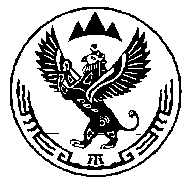 Россия ФедерациязыАлтай РеспубликаКан-Оозы  Jурттынмуниципал  тозомолининдепутаттарСоведиРоссия ФедерациязыАлтай РеспубликаКан-Оозы  Jурттынмуниципал  тозомолининдепутаттарСоведи